          Year 1 and 2 – Science KCV – Seasonal Changes  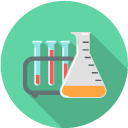 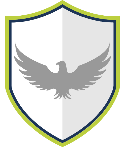 Words to know and spell (Tier 2 Vocabulary)Words to know and spell (Tier 2 Vocabulary)Words to know and spell (Tier 2 Vocabulary)Words to know and spell (Tier 2 Vocabulary)ChangeSeasonSeasonSummerWinterAutumnAutumnSpringDayNightNightWeatherWindRainRainSnowHailSleetSleetFogSunHotHotWarmColdMonths of the yearWords to understand and spell  (Tier 3 Vocabulary)Words to understand and spell  (Tier 3 Vocabulary)OrbitA repeating path that an object in space takes around another object. ReflectionThe return of light from a surface.SpringThe season after winter and before summer. SummerTypically the warmest season of the year.AutumnThe season after summer and before winter.WinterTypically the coldest season of the year.